QUE ES UNA TERMINAL: Se define como Terminal, aunque también es conocido bajo el nombre de Consola, a todo dispositivo electrónico que forma parte del Hardware de un ordenador, y que tiene la funcionalidad básica de ingresar o mostrar los datos que se encuentran dentro de una computadora o en un determinado sistema de computación. Es por ello que podemos definir que la finalidad básica es la de transformar estos datos en información que puede ser fácilmente percibida por los sentidos, luego de un debido procesamiento.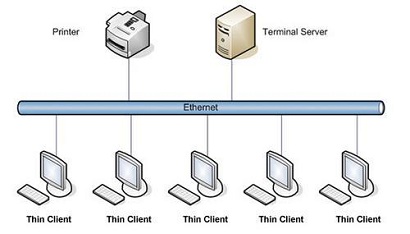 COMANDOS: (en una terminal Linux)CatCat (de concatenar), es una maravillosa utilidad que nos permite visualizar el contenido de un archivo de texto sin la necesidad de un editor. Para utilizarlo solo debemos mencionarlo junto al archivo que deseamos visualizar:$ cat prueba.txtLsLs (de listar), permite listar el contenido de un directorio o fichero. La sintaxis es:$ ls /home/directorioCdCd (de change directory o cambiar directorio), es como su nombre lo indica el comando que necesitarás para acceder a una ruta distinta de la que te encuentras. Por ejemplo, si estas en el directorio /home y deseas acceder a /home/ejercicios, seria:$ cd /home/ejerciciosTouchTouch crea un archivo vacío, si el archivo existe actualiza la hora de modificación. Para crear el archivo prueba1.txt en /home, seria:$ touch /home/prueba1.txtCpCp (de copy o copiar), copia un archivo o directorio origen a un archivo o directorio destino. Por ejemplo, para copiar el archivo prueba.txt ubicado en /home a un directorio de respaldo, podemos usar:$ cp /home/prueba.txt /home/respaldo/prueba.txtMvMv (de move o mover), mueve un archivo a una ruta específica, y a diferencia de cp, lo elimina del origen finalizada la operación. Por ejemplo:$ mv /home/prueba.txt /home/respaldos/prueba2.txtRmRm (de remove o remover), es el comando necesario para borrar un archivo o directorio. Para borrar el archivo prueba.txt ubicado en /home, ejecutamos:$ rm /home/prueba.txtClearClear (de limpiar), es un sencillo comando que limpiara nuestra terminal por completo dejándola como recién abierta. Para ello ejecutamos:$ clearfind:  encontrar. Busca el archivo o carpeta que le indiques:$ find / -name pepinoEl comando anterior buscaría en todos los sitios las carpetas y archivos que se llamen pepino. Si tuviéramos la seguridad de que se encuentra en /var por ejemplo, se lo indicaríamos:$ find /var -name pepinopsprocess status: estado de los procesos. Nos muestra lo que queramos saber de los procesos que están corriendo en nuestro sistema. Cada proceso está identificado con un número llamado PID. Si hacemos…$ ps -A…nos mostrará un listado de todos los procesos, su PID a la izquierda y su nombre a la derecha. Si queremos más información:$ ps aux